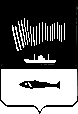 АДМИНИСТРАЦИЯ  ГОРОДА  МУРМАНСКАП О С Т А Н О В Л Е Н И Еот 20.09.2012                                                                                                      № 2281Об утверждении административного регламента предоставления  муниципальной услуги «Прием в собственность муниципального образования город Мурманск имущества в результате добровольного пожертвования 
от граждан и юридических лиц»                                                   (в ред. постановлений администрации города Мурманскаот 15.04.2013 № 793, от 07.08.2013 № 2050, от 30.04.2014 № 1248, от 07.08.2014 № 2515, от 16.06.2015 № 1591, от 07.08.2015 № 2130, от 04.05.2017 № 1317,             от 26.03.2018 № 757, от 25.12.2018 № 4505, от 01.04.2019 № 1179)В соответствии с Федеральным законом от 06.10.2003 № 131-ФЗ «Об общих принципах организации местного самоуправления в Российской Федерации», Федеральным законом от 27.07.2010 № 210-ФЗ «Об организации предоставления государственных и муниципальных услуг», руководствуясь постановлениями администрации города Мурманска от 26.02.2009 № 321              «О порядке разработки и утверждения административных регламентов предоставления муниципальных услуг в муниципальном образовании город Мурманск», от 30.05.2012 № 1159 «Об утверждении реестра услуг, предоставляемых по обращениям заявителей в муниципальном образовании город Мурманск», Уставом муниципального образования город Мурманск, постановляю:1. Утвердить административный регламент предоставления муниципальной услуги «Прием в собственность муниципального образования город Мурманск имущества в результате добровольного пожертвования от граждан и юридических лиц» (далее - административный регламент) согласно приложению к настоящему постановлению.2. Отделу информационно-технического обеспечения и защиты информации администрации города Мурманска (Кузьмин А.Н.) организовать размещение административного регламента на официальном сайте администрации города Мурманска в сети Интернет.3. Отменить постановление администрации города Мурманска 
от 15.02.2012 № 302 «Об утверждении административного регламента исполнения муниципальной функции «Осуществление приема в собственность муниципального образования город Мурманск имущества в результате добровольного пожертвования от граждан и юридических лиц».4. Редакции газеты «Вечерний Мурманск» (Червякова Н.Г.) опубликовать настоящее постановление с приложением.5. Настоящее постановление вступает в силу со дня официального опубликования.6. Контроль за выполнением настоящего постановления возложить на заместителя Главы администрации города Мурманска Соколова М.Ю.Глава администрациигорода Мурманска                                                                              А.И. СысоевПриложениек постановлениюадминистрации города Мурманска от 20.09.2012 № 2281 Административный регламент предоставления муниципальной услуги «Прием в собственность муниципального образования город Мурманск имущества в результате добровольного пожертвования от граждан и юридических лиц»(в ред. постановлений администрации города Мурманска от 15.04.2013 
№ 793, от 07.08.2013 № 2050, от 30.04.2014 № 1248, от 07.08.2014 № 2515, 
от 16.06.2015 № 1591, от 07.08.2015 № 2130, от 04.05.2017 № 1317, от 26.03.2018 
№ 757, от 25.12.2018 № 4505, от 01.04.2019 № 1179)1. Общие положенияЦель разработки административного регламентаАдминистративный регламент предоставления муниципальной услуги «Прием в собственность муниципального образования город Мурманск имущества в результате добровольного пожертвования от граждан и юридических лиц» (далее – Регламент и муниципальная услуга соответственно) разработан с целью повышения качества и доступности муниципальной услуги и определяет сроки и последовательность действий при предоставлении муниципальной услуги.Получатели муниципальной услуги1.2.1. Получателями муниципальной услуги (далее – Заявителями) являются юридические или физические лица, являющиеся собственником имущества и имеющие намерение безвозмездно передать принадлежащее им на праве собственности имущество в собственность муниципального образования город Мурманск.1.2.2. От имени Заявителей могут выступать представители либо иные лица, уполномоченные Заявителями выступать от их имени (далее – представители Заявителя).1.3. Требования к порядку информирования о предоставлениимуниципальной услуги1.3.1. Информация, предоставляемая заинтересованным лицам о муниципальной услуге, является открытой и общедоступной.Основными требованиями к информированию заинтересованных лиц являются:- достоверность и полнота информирования;- четкость в изложении информации; - удобство и доступность получения информации; - оперативность предоставления информации.1.3.2. Информирование о порядке и ходе предоставления муниципальной услуги осуществляют специалисты отдела управления и распоряжения муниципальным имуществом комитета имущественных отношений города Мурманска (далее – муниципальные служащие Комитета, ответственные за предоставление муниципальной услуги, и Комитет соответственно).1.3.3. Сведения о месте нахождения, графике работы, справочных телефонах и адресах официальных сайтов, а также электронной почты Комитета размещаются:- на официальном сайте администрации города Мурманска;- в федеральной государственной информационной системе «Федеральный реестр государственных и муниципальных услуг (функций)» (далее – федеральный реестр);- на Едином портале государственных и муниципальных услуг (функций) (далее - Единый портал);- на информационных стендах, расположенных в помещениях Комитета.1.3.4. На Едином портале размещается следующая информация:1) способы предоставления муниципальной услуги;2) перечень нормативных правовых актов, непосредственно регулирующих предоставление муниципальной услуги;3) исчерпывающий перечень документов, необходимых для предоставления муниципальной услуги, требования к оформлению указанных документов, а также перечень документов, которые Заявитель вправе представить по собственной инициативе;4) категория Заявителей, которым предоставляется муниципальная услуга;5) срок предоставления муниципальной услуги;6) описание результата предоставления муниципальной услуги;7) сведения о возмездности (безвозмездности) предоставления муниципальной услуги;8) исчерпывающий перечень оснований для отказа в приеме заявления и документов, для приостановления или отказа в предоставлении муниципальной услуги;9) о праве Заявителя на досудебное (внесудебное) обжалование действий (бездействия) и решений, принятых (осуществляемых) в ходе предоставления муниципальной услуги;10) формы заявлений (уведомлений, сообщений), используемые при предоставлении муниципальной услуги.1.3.5. Информация на Едином портале о порядке и сроках предоставления муниципальной услуги на основании сведений, содержащихся в федеральном реестре, предоставляется Заявителю бесплатно.1.3.6. Доступ к информации о сроках и порядке предоставления услуги осуществляется без выполнения Заявителем каких-либо требований, в том числе без использования программного обеспечения, установка которого на технические средства Заявителя требует заключения лицензионного или иного соглашения с правообладателем программного обеспечения, предусматривающего взимание платы, регистрацию или авторизацию Заявителя или предоставление им персональных данных.1.3.7. Индивидуальное информирование Заявителей о муниципальной услуге осуществляется:- в устной форме лично или по телефону;- в письменной форме – по письменным обращениям, поступившим в адрес Комитета посредством почтовых отправлений или электронных средств коммуникации.1.3.8. При консультировании о порядке предоставления муниципальной услуги муниципальный служащий Комитета, ответственный за предоставление муниципальной услуги, обязан проинформировать Заявителя:- о перечне документов, необходимых для предоставления муниципальной услуги, в том числе о документах, которые он должен представить самостоятельно, и документах, которые Комитет должен получить в рамках межведомственного взаимодействия, если Заявитель не представит их по собственной инициативе;- о сроках принятия решения о предоставлении муниципальной услуги;- об основаниях и условиях предоставления муниципальной услуги;- об основаниях отказа в приеме документов, необходимых для предоставления муниципальной услуги;- об основаниях отказа в предоставлении муниципальной услуги;- о порядке получения консультаций по вопросам предоставления муниципальной услуги;- о порядке обжалования решений, действий или бездействия Комитета, а также должностных лиц и муниципальных служащих Комитета.1.3.9. При ответе на телефонные звонки и при устном обращении граждан муниципальный служащий Комитета, ответственный за предоставление муниципальной услуги, в пределах своей компетенции дает ответ самостоятельно.В случае, если для подготовки ответа требуется продолжительное время либо муниципальный служащий Комитета, ответственный за предоставление муниципальной услуги, не может в данный момент ответить на вопрос самостоятельно, он обязан выбрать один из вариантов дальнейших действий:а) предложить Заявителю обратиться за необходимой информацией в письменном виде;б) согласовать с Заявителем другое время для проведения устного информирования.1.3.10. Индивидуальное устное информирование осуществляется не более 10 минут. Время ожидания Заявителей при индивидуальном устном информировании (при обращении заинтересованных лиц за информацией лично) не может превышать 15 минут. 1.3.11. Информирование осуществляется также путем публикации информационных материалов в средствах массовой информации.1.3.12. На информационных стендах размещается следующая информация:- полное наименование Комитета, его структурного подразделения, предоставляющего муниципальную услугу;- адрес, контактные телефоны, график работы, фамилии, имена, отчества и должности муниципальных служащих, осуществляющих прием и консультирование Заявителей;- образцы оформления заявлений;- перечень документов, необходимых для предоставления муниципальной услуги;- перечень оснований для отказа в приеме документов, необходимых для предоставления муниципальной услуги;- перечень оснований для отказа в предоставлении муниципальной услуги;- порядок обжалования решений и действий (бездействия) Комитета, его должностного лица либо муниципального служащего, предоставляющего муниципальную услугу.2. Стандарт предоставления муниципальной услуги2.1. Наименование муниципальной услугиПрием в собственность муниципального образования город Мурманск имущества в результате добровольного пожертвования от граждан и юридических лиц. 2.2. Наименование органа, предоставляющего муниципальную услугу2.2.1. Предоставление муниципальной услуги осуществляет Комитет. 2.2.2. При предоставлении муниципальной услуги Комитет взаимодействует с:- Управлением Федеральной службы государственной регистрации, кадастра и картографии по Мурманской области (далее – Управление Росреестра по Мурманской области) «– в части получения выписок из Единого государственного реестра недвижимости об основных характеристиках и зарегистрированных правах на объект недвижимости (далее – выписка из ЕГРН);- Инспекцией Федеральной налоговой службы по Мурманской области – в части получения сведений, содержащихся в Едином государственном реестре юридических лиц или в Едином государственном реестре индивидуальных предпринимателей;- комитетом градостроительства и территориального развития администрации города Мурманска – в части получения копии разрешения на ввод в эксплуатацию объектов капитального строительства;- структурными подразделениями администрации города Мурманска 
(далее – структурные подразделения Администрации), к ведомственной подчиненности которых относится решение вопроса о дальнейшем использовании планируемого к передаче имущества – в части согласования приема имущества в собственность муниципального образования город Мурманск, а также в части определения подведомственного структурному подразделению Администрации муниципального предприятия (учреждения), за которым планируется закрепление принимаемого имущества на праве хозяйственного ведения, оперативного управления, безвозмездного пользования (далее – муниципальные предприятия (учреждения).Результат предоставления муниципальной услугиРезультатом предоставления муниципальной услуги является: - заключение договора дарения в собственность муниципального образования город Мурманск имущества и оформление акта приемки-передачи имущества в результате добровольного пожертвования от граждан и юридических лиц;- направление Заявителю уведомления об отказе в приеме в собственность муниципального образования город Мурманск имущества в результате добровольного пожертвования от граждан и юридических лиц.2.4. Срок предоставления муниципальной услугиОбщий срок предоставления муниципальной услуги не может превышать 133 дня со дня регистрации заявления о передаче в собственность муниципального образования город Мурманск имущества в результате добровольного пожертвования от граждан и юридических лиц в Комитете.2.5. Нормативные правовые акты, регулирующие предоставлениемуниципальной услуги»2.5.1. Предоставление муниципальной услуги осуществляется в соответствии с:- Конституцией Российской Федерации;- Гражданским кодексом Российской Федерации;- Федеральным законом от 06.10.2003 № 131-ФЗ «Об общих принципах организации местного самоуправления в Российской Федерации»;- Федеральным законом от 13.07.2015 № 218-ФЗ «О государственной регистрации недвижимости»;- Уставом муниципального образования город Мурманск;- Положением о порядке управления и распоряжения имуществом города Мурманска, утвержденным решением Совета депутатов города Мурманска 
от 29.01.2015 № 8-100. 2.5.2. Перечень нормативных правовых актов, регулирующих предоставление муниципальной услуги (с указанием их реквизитов и источников официального опубликования), указанных в пункте 2.5.1, размещаются на официальном сайте администрации города Мурманска в сети «Интернет», в федеральном реестре и на Едином портале.2.6. Перечень документов, необходимых для предоставления муниципальной услуги2.6.1. Для получения муниципальной услуги Заявитель в произвольной форме оформляет письменное заявление (заявку) о передаче имущества в собственность муниципального образования город Мурманск и представляет его в администрацию города Мурманска, с обоснованием необходимости осуществления передачи такого имущества.Кроме того, для предоставления муниципальной услуги необходимы следующие документы: 1) справка о первоначальной (восстановительной) и остаточной стоимости предлагаемого к передаче имущества на момент передачи – в случае передачи имущества от юридического лица;2) выписка из ЕГРН об объекте недвижимого имущества, земельном участке, предлагаемом к передаче, если право собственности заявителя на такие объекты зарегистрировано в ЕГРН;3) документы, удостоверяющие (устанавливающие) права заявителя на объект недвижимого имущества, земельный участок, планируемые к передаче, если право на такие объекты не зарегистрировано в ЕГРН, документы, удостоверяющие (устанавливающие) права заявителя на объект движимого имущества, планируемый к передаче;4) техническая документация: кадастровый и технический паспорта – на предлагаемое к передаче недвижимое имущество, изготовленная организацией, осуществляющей государственный технический учет и (или) техническую инвентаризацию объектов градостроительной деятельности (подлинник – 1 экз., копия – 1 экз. на каждый объект недвижимости, прошедшие инвентаризацию в соответствии с правилами); техническая и эксплуатационная документация – на предлагаемое к передаче движимое имущество;5) копия разрешения на ввод объекта в эксплуатацию – при передаче вновь построенного (реконструированного) объекта недвижимого имущества или копия решения комиссии по приемке в эксплуатацию объектов – при передаче вновь построенного (реконструированного) объекта недвижимого имущества, не требующего получения разрешения на строительство; 6) нотариально заверенные копии учредительных документов передающей организации с последующими изменениями и дополнениями;7) незаверенная копия паспорта Заявителя (при предъявлении оригинала паспорта гражданина РФ) либо нотариально заверенная копия паспорта Заявителя (в случае отсутствия оригинала паспорта гражданина РФ); 8) сведения о внесении записи в Единый государственный реестр юридических лиц (индивидуальных предпринимателей);9) сведения о постановке налогоплательщика на учет в налоговом органе по месту нахождения на территории Российской Федерации.2.6.2. Заявление, а также иные документы, указанные в пункте 2.6.1 настоящего Регламента, могут быть представлены в форме электронных документов, порядок оформления которых определяется нормативными правовыми актами Правительства Российской Федерации, Правительства Мурманской области и органов местного самоуправления муниципального образования город Мурманск, и направлены в Комитет с использованием информационно-телекоммуникационных сетей общего пользования. Обязанность по представлению документов, указанных в подпунктах 1), 3), 4), 6), 7) пункта 2.6.1 настоящего Регламента, возложена на Заявителя. Документы, указанные в подпунктах 3), 4), 6), 7) (в части предоставления нотариально заверенной копии паспорта) пункта 2.6.1 настоящего Регламента, получаются Заявителем самостоятельно в организациях технического учета и технической инвентаризации, у нотариусов, осуществляющих нотариальное обслуживание граждан, в иных уполномоченных организациях.Документы (сведения, содержащиеся в них), указанные в подпунктах 2), 8), 9) пункта 2.6.1 Регламента, Комитет запрашивает самостоятельно в рамках межведомственного информационного взаимодействия в Управлении Росреестра по Мурманской области, Федеральной налоговой службе России, в том числе, при наличии технической возможности, в электронной форме с использованием средств обеспечения межведомственного электронного взаимодействия, в случае если Заявитель не предоставил их самостоятельно. Документ, указанный в подпункте 5) пункта 2.6.1 Регламента, Комитет запрашивает самостоятельно в комитете градостроительства и территориального развития администрации города Мурманска, в случае если Заявитель не предоставил его самостоятельно. 2.6.3. Заявление о предоставлении муниципальной услуги и представленные документы не должны содержать подчисток, приписок, зачеркнутых слов, исправлений, а также повреждений, наличие которых не позволяет однозначно истолковать содержание заявления и документов.2.6.4. Заявление (заявка) и документы, указанные в пункте 2.6.1 настоящего Регламента, обязанность по представлению которых, возложена на Заявителя, могут быть направлены Заявителем в администрацию города Мурманска по адресу: 183038, г. Мурманск, пр. Ленина, д. 75. Обязанность подтверждения факта отправки документов лежит на Заявителе.2.6.5. Комитет не вправе требовать от Заявителя:- представления документов и информации или осуществления действий, представление или осуществление которых не предусмотрено нормативными правовыми актами, регулирующими отношения, возникающие в связи с предоставлением муниципальной услуги;- представления документов и информации, в том числе подтверждающих внесение Заявителем платы за предоставление муниципальной услуги, которые в соответствии с нормативными правовыми актами Российской Федерации, нормативными правовыми актами Мурманской области и муниципальными правовыми актами находятся в распоряжении исполнительных органов или муниципальных учреждений, предоставляющих муниципальную услугу, иных государственных органов, органов местного самоуправления и (или) подведомственных государственным органам или органам местного самоуправления организаций, участвующих в предоставлении государственных или муниципальных услуг, за исключением документов, указанных в части 6 статьи 7 Федерального закона от 27.07.2010 № 210-ФЗ «Об организации предоставления государственных и муниципальных услуг» (далее - Федеральный закон от 27.07.2010 № 210-ФЗ);- осуществления действий, в том числе согласований, необходимых для получения муниципальной услуги и связанных с обращением в иные государственные органы, органы местного самоуправления, организации, за исключением получения услуг и получения документов и информации, предоставляемых в результате предоставления таких услуг, включенных в перечни, указанные в части 1 статьи 9 Федерального закона от 27.07.2010 
№ 210-ФЗ;- представления документов и информации, отсутствие и (или) недостоверность которых не указывались при первоначальном отказе в приеме документов, необходимых для предоставления муниципальной услуги, либо в предоставлении муниципальной услуги, за исключением следующих случаев:а) изменение требований нормативных правовых актов, касающихся предоставления муниципальной услуги, после первоначальной подачи заявления о предоставлении муниципальной услуги;б) наличие ошибок в заявлении о предоставлении муниципальной услуги и документах, поданных Заявителем после первоначального отказа в приеме документов, необходимых для предоставления муниципальной услуги, либо в предоставлении муниципальной услуги и не включенных в представленный ранее комплект документов;в) истечение срока действия документов или изменение информации после первоначального отказа в приеме документов, необходимых для предоставления муниципальной услуги, либо в предоставлении муниципальной услуги;г) выявление документально подтвержденного факта (признаков) ошибочного или противоправного действия (бездействия) должностного лица Комитета, муниципального служащего Комитета, работника ГОБУ «МФЦ МО», работника организации, предусмотренной частью 1.1 статьи 16 Федерального закона от 27.07.2010 № 210-ФЗ, при первоначальном отказе в приеме документов, необходимых для предоставления муниципальной услуги, либо в предоставлении муниципальной услуги, о чем в письменном виде за подписью председателя Комитета (лица, исполняющего его обязанности), руководителя ГОБУ «МФЦ МО» при первоначальном отказе в приеме документов, необходимых для предоставления муниципальной услуги, либо руководителя организации, предусмотренной частью 1.1 статьи 16 Федерального закона от 27.07.2010 № 210-ФЗ, уведомляется Заявитель, а также приносятся извинения за доставленные неудобства.2.7. Перечень оснований для отказа в приеме документов, необходимых для предоставления муниципальной услугиОснований для отказа в приеме документов, представленных на бумажном носителе, не предусмотрено.2.8. Перечень оснований для приостановления предоставления муниципальной услуги и отказа в предоставлении муниципальной услуги2.8.1. Основаниями для отказа в предоставлении муниципальной услуги являются:- непредставление Заявителем документов, указанных в пункте 2.6.1 настоящего Регламента, обязанность по предоставлению которых возложена на Заявителя, либо наличие в них недостоверной информации, и (или) несоответствие данных документов требованиям, изложенным в пункте 2.6 настоящего Регламента;- признание цели, для которой предлагается имущество, противоречащей социально-экономической целесообразности и (или) не соответствующей вопросам местного значения, установленным ст. 16 Федерального закона от 06.10.2003 № 131-ФЗ «Об общих принципах организации местного самоуправления в Российской Федерации»;- отсутствие у Заявителя права на предоставление муниципальной услуги.При принятии решения об отказе в предоставлении муниципальной услуги Заявителю направляется уведомление (приложение № 1 к настоящему Регламенту).Предоставление муниципальной услуги прекращается в случае получения Комитетом письменного заявления Заявителя о прекращении рассмотрения заявления.2.8.2. Предоставление муниципальной услуги приостанавливается на основании письменного обращения Заявителя (представителя Заявителя) о приостановлении предоставления муниципальной услуги с указанием причин и срока приостановления (далее – Заявление о приостановлении предоставления муниципальной услуги) (приложение № 2 к настоящему Регламенту), либо в соответствии с подпунктом а) пункта 3.3.2 – в связи с непредставлением Заявителем документов, указанных в пункте 2.6.1 настоящего Регламента, обязанность по предоставлению которых возложена на Заявителя, либо наличие в них недостоверной информации, и (или) несоответствие данных документов требованиям, изложенным в пункте 2.6 настоящего Регламента.Решение о возобновлении предоставления муниципальной услуги принимается в день представления Заявителем заявления в произвольной письменной форме и документов, являющихся основанием для предоставления муниципальной услуги.2.9. Размер платы, взимаемой с Заявителя при предоставлении 
муниципальной услуги, и способы ее взимания2.9.1. Предоставление муниципальной услуги осуществляется бесплатно.2.9.2. В соответствии со статьей 22 Основ законодательства Российской Федерации о нотариате, утвержденных Верховным Советом Российской Федерации от 11.02.1993 № 4462-1 (далее – Основы), за нотариальное удостоверение доверенности на совершение действий нотариусами, работающими в государственной нотариальной конторе, а также должностными лицами, указанными в части четвертой статьи 1 Основ, взимается государственная пошлина (нотариусами, занимающимися частной практикой, взимается нотариальный тариф в размере, соответствующем размеру государственной пошлины).Ставки государственной пошлины установлены статьёй 333.24 Налогового кодекса Российской Федерации, размеры нотариального тарифа – статьей 22.1 Основ.2.10. Максимальный срок ожидания в очереди при подаче заявления и при получении результата муниципальной услуги2.10.1. Максимальное время ожидания Заявителей в очереди при подаче заявления или для получения консультации о порядке предоставления муниципальной услуги – 15 минут.2.10.2. Максимальное время ожидания Заявителей в очереди при получении результата предоставления муниципальной услуги – 15 минут.2.11. Срок регистрации заявления о предоставлении муниципальной услугиСрок регистрации заявления о предоставлении муниципальной услуги составляет 3 рабочих дня со дня поступления заявления в Комитет.2.12. Требования к местам предоставлениямуниципальной услуги2.12.1. Центральный вход в здание, в котором расположен Комитет, должен быть оборудован специальной информационной табличкой (вывеской), содержащей информацию о наименовании Комитета.2.12.2. Места для ожидания и заполнения заявления должны быть оборудованы сиденьями, столами, а также информационными стендами.2.12.3. На информационных стендах в помещении Комитета размещается следующая информация:- перечень документов, необходимых для принятия решения о предоставлении муниципальной услуги;- образцы оформления заявлений;- адреса, график работы, номера телефонов, адреса интернет-сайтов и электронной почты организаций, в которых Заявитель может получить документы, необходимые для предоставления муниципальной услуги;- основания и условия предоставления муниципальной услуги;- порядок получения консультаций по вопросам предоставления муниципальной услуги;- порядок обжалования решений, действий или бездействия должностных лиц Комитета.- график приема Заявителей муниципальными служащими Комитета.2.12.4. Помещения, в которых осуществляется предоставление муниципальной услуги, должны соответствовать санитарно-эпидемиологическим и санитарно-гигиеническим требованиям, должны быть оборудованы системой противопожарной сигнализации.2.12.5. Рабочие места муниципальных служащих Комитета, ответственных за предоставление муниципальной услуги, оборудуются телефоном, компьютером, оргтехникой.2.12.6. Доступность помещений, в которых предоставляется муниципальная услуга, включающих места для ожидания, для заполнения запросов о предоставлении муниципальной услуги, информирования и приема получателей муниципальной услуги, обеспечивается в соответствии с законодательством Российской Федерации о социальной защите инвалидов. 2.13. Показатели доступности и качества предоставления муниципальной услугиПоказатели доступности и качества предоставления муниципальной услуги, а также их значения приведены в приложении № 3 к Регламенту.2.14. Прочие требования к предоставлениюмуниципальной услуги2.14.1. Бланки и перечень документов, необходимых для оказания муниципальной услуги, Заявитель может получить в электронном виде на Едином портале.2.14.2. Состав действий, которые Заявитель вправе совершить в электронной форме при получении муниципальной услуги с использованием Единого портала:- получение информации о порядке и сроках предоставления муниципальной услуги;- досудебное (внесудебное) обжалование решений и действий (бездействия) Комитета, его должностных лиц, муниципальных служащих при предоставлении муниципальной услуги.3. Административные процедуры3.1. Состав, последовательность административных процедур, требования к порядку их выполнения3.1.1. Предоставление муниципальной услуги включает следующие административные процедуры:1) прием и регистрация заявления (заявки); 2) рассмотрение заявления (заявки) с прилагаемыми документами; 3) формирование и направление межведомственных запросов;4) принятие решения по заявлению (заявке); 5) заключение договора дарения либо направление Заявителю уведомления об отказе в приеме в собственность муниципального образования город Мурманск имущества в результате добровольного пожертвования от граждан и юридических лиц. 3.1.2. Исправление допущенных опечаток и ошибок в выданных в результате предоставления муниципальной услуги документах.3.2. Прием и регистрация заявления (заявки)3.2.1. Заявление (заявка) может быть направлено Заявителем (либо его представителем) в администрацию города Мурманска по почте, либо представлено лично.3.2.2. Основанием для начала исполнения административной процедуры является поступление в Комитет заявления (заявки) Заявителя, оформленного в соответствии с пунктом 2.6.1 Регламента, с резолюцией главы администрации города Мурманска либо лица, временно исполняющего полномочия главы администрации города Мурманска. 3.2.2.1. В день поступления заявления (заявки) в Комитет по почте муниципальный служащий Комитета, ответственный за делопроизводство (в том числе, прием и обработку почтовой корреспонденции): - регистрирует заявление (заявку) в электронной базе, присваивает ему входящий номер;- передает заявление (заявку) на рассмотрение председателю Комитета (заместителю председателя).3.2.3. Все поступившие в Комитет заявления (заявки) подлежат учету в соответствии с правилами регистрации входящей корреспонденции: проставляется номер входящей корреспонденции, данные о поступившем документе вносятся в базу данных автоматизированной системы электронного документооборота Комитета.3.2.4. Председатель Комитета (заместитель председателя) в срок, не превышающий двух рабочих дней со дня регистрации заявления (заявки), передает его начальнику отдела, к компетенции которого относятся вопросы по предоставлению муниципальной услуги (далее – начальник отдела и отдел соответственно), с поручением (резолюцией) о рассмотрении.Начальник отдела (лицо, исполняющее его обязанности) в день получения заявления (заявки) и документов от председателя Комитета (заместителя председателя) передает обращение и документы муниципальному служащему Комитета, ответственному за предоставление муниципальной услуги, с поручением (резолюцией) о рассмотрении.3.2.5. Максимальный срок выполнения административной процедуры, указанной в пункте 3.2 Регламента, составляет три рабочих дня со дня поступления заявления (заявки) в Комитет.3.3. Рассмотрение заявления (заявки) с прилагаемыми документами3.3.1. Основанием для начала административной процедуры является поступление муниципальному служащему Комитета, ответственному за предоставление муниципальной услуги, заявления (заявки) с резолюцией начальника отдела (лица, исполняющего его обязанности).3.3.2. Муниципальный служащий Комитета, ответственный за предоставление муниципальной услуги, в течение пяти рабочих дней со дня получения от начальника отдела (лица, исполняющего его обязанности) обращения и документов проводит проверку комплектности документов и по ее результатам:а) в случае, если не представлены (представлены не в полном объеме) документы, указанные в пункте 2.6.1 Регламента, обязанность по предоставлению которых возложена на Заявителя, в течение одного рабочего дня со дня окончания проверки уведомляет Заявителя о необходимости устранения выявленных недостатков.При этом выполнение муниципальной услуги приостанавливается до устранения в полном объеме выявленных недостатков, но не более общего срока предоставления муниципальной услуги, указанного в пункте 2.4 Регламента.В случае, если выявленные недостатки не устранены Заявителем в течение установленного пунктом 2.4 Регламента общего срока предоставления муниципальной услуги, Заявителю направляется отказ в предоставлении муниципальной услуги;б) в случае, если документы, указанные в пункте 2.6.1 Регламента, обязанность по предоставлению которых возложена на Заявителя, представлены в полном объеме, и в случае установления факта непредставления Заявителем по собственной инициативе документов, предусмотренных подпунктами 2), 8), 9) пункта 2.6.1 Регламента, в срок не более трех рабочих дней со дня окончания проверки комплектности документов, устанавливает необходимость получения таких документов в рамках межведомственного взаимодействия.в) в случае, если документы, указанные в пункте 2.6.1 Регламента, обязанность по предоставлению которых возложена на Заявителя, представлены в полном объеме, и в случае установления факта непредставления Заявителем по собственной инициативе документа, предусмотренного подпунктом 5) пункта 2.6.1 Регламента, в срок не более трех рабочих дней со дня окончания проверки комплектности документов, устанавливает необходимость получения такого документа в комитете градостроительства и территориального развития администрации города Мурманска. В случае установления необходимости получения документа, предусмотренного подпунктом 5) пункта 2.6.1 Регламента, запрашивает его в комитете градостроительства и территориального развития администрации города Мурманска.3.3.3. Максимальный срок выполнения административной процедуры, указанной в пункте 3.3 Регламента, составляет восемь рабочих дней.3.4. Формирование и направление межведомственных запросов3.4.1. Основанием для начала административной процедуры является необходимость получения документов, указанных в подпунктах 2), 8), 9) пункта 2.6.1 Регламента. 3.4.2. Муниципальный служащий Комитета, ответственный за предоставление муниципальной услуги, в течение одного рабочего дня формирует межведомственный запрос в электронном виде, подписывает электронной подписью и направляет его через систему межведомственного информационного взаимодействия:- в Управление Росреестра по Мурманской области (в случае, если к передаче в муниципальную собственность предлагается объект недвижимого имущества, земельный участок);- в Федеральную налоговую службу России (в случае, если заявителем является юридическое лицо или индивидуальный предприниматель).3.4.3. Муниципальный служащий Комитета, ответственный за предоставление муниципальной услуги, при поступлении ответов на межведомственные запросы через систему межведомственного информационного взаимодействия в течение одного рабочего дня открывает электронный документ, распечатывает и приобщает к документам, предоставленным Заявителем.3.4.4. Межведомственное информационное взаимодействие осуществляется в соответствии с требованиями и в сроки, установленные статьями 7.1, 7.2 Федерального закона от 27.07.2010 № 210-ФЗ «Об организации предоставления государственных и муниципальных услуг».3.5. Принятие решения по заявлению (заявке)3.5.1. Основанием для начала административной процедуры является окончание рассмотрения заявления (заявки) и прилагаемых к нему документов, а также документов, поступивших в рамках межведомственного информационного взаимодействия. 3.5.2. Муниципальный служащий Комитета, ответственный за предоставление муниципальной услуги, в течение пяти рабочих дней после завершения проверки документов и установления соответствия представленных документов требованиям настоящего Регламента, подготавливает проект запроса в адрес структурного подразделения администрации города Мурманска в целях согласования приема имущества в собственность муниципального образования город Мурманск, а также определения муниципального предприятия (учреждения), за которым планируется закрепление принимаемого имущества на праве хозяйственного ведения, оперативного управления, безвозмездного пользования.3.5.3. Муниципальный служащий Комитета, ответственный за предоставление муниципальной услуги, в течение одного рабочего дня передает проект запроса в адрес структурного подразделения администрации города Мурманска, на рассмотрение председателю Комитета (заместителю председателя).3.5.4. Председатель Комитета (заместитель председателя) в течение трех рабочих дней со дня передачи ему проекта документа, указанного в пункте 3.5.3 Регламента, подписывает данный документ и передает его муниципальному служащему Комитета, ответственному за делопроизводство.3.5.5. Муниципальный служащий Комитета, ответственный за делопроизводство, в течение одного рабочего дня со дня получения подписанного документа от председателя Комитета (заместителя председателя) регистрирует запрос в электронной базе и направляет его в адрес структурного подразделения администрации города Мурманска.3.5.6. Структурное подразделение администрации города Мурманска рассматривает запрос и материалы в течение одного месяца со дня их представления.В случае недостаточности или отсутствия сведений, позволяющих структурному подразделению администрации города Мурманска сделать вывод о законности и целесообразности приема имущества в собственность муниципального образования город Мурманск, структурное подразделение администрации города Мурманска для сбора и анализа дополнительных доказательств продлевает срок рассмотрения заявления (заявки) и материалов, но не более чем на один месяц. О продлении срока рассмотрения заявления (заявки) или материалов структурное подразделение администрации города Мурманска уведомляет в письменной форме Заявителя и Комитет.3.5.7. При направлении структурным подразделением администрации города Мурманска в Комитет обоснованного заключения о наличии в предоставленных документах выявленных недостатков, муниципальный служащий Комитета, ответственный за предоставление муниципальной услуги, не позднее пяти рабочих дней с момента получения заключения обеспечивает уведомление Заявителя о необходимости устранения недостатков.3.5.8. Муниципальный служащий Комитета, ответственный за предоставление муниципальной услуги, не позднее пяти рабочих дней с момента получения документов обеспечивает повторное направление запроса (письма) в адрес структурного подразделения администрации города Мурманска, с приложением документов, подтверждающих устранение выявленных недостатков в полном объеме, в целях снятия замечаний.3.5.9. При направлении структурным подразделением администрации города Мурманска в Комитет обоснованного заключения о целесообразности осуществления приема имущества в собственность муниципального образования город Мурманск от Заявителя, с указанием муниципального предприятия (учреждения), за которым планируется закрепление принимаемогоимущества, муниципальный служащий Комитета, ответственный за предоставление муниципальной услуги, не позднее пяти рабочих дней с момента получения заключения обеспечивает подготовку проекта постановления администрации города Мурманска о приёме в собственность муниципального образования город Мурманск имущества по договору дарения, с указанием муниципального предприятия (учреждения), за которым планируется закрепление принимаемого имущества, либо с указанием на закрепление имущества в состав муниципальной казны.Подготовка, согласование и издание проекта постановления администрации города Мурманска осуществляется в соответствии с Регламентом работы администрации города Мурманска.3.5.10. Максимальный срок выполнения административной процедуры, указанной в пункте 3.5 Регламента, составляет 92 рабочих дня со дня получения заявления (заявки).3.6. Заключение договора дарения либо направление Заявителю уведомления об отказе в приеме в собственность муниципального образования город Мурманск имущества в результате добровольного пожертвования от граждан и юридических лиц3.6.1. Основанием для начала административной процедуры является поступление муниципальному служащему Комитета, ответственному за предоставление муниципальной услуги, одного из документов, являющихся основанием для предоставления муниципальной услуги либо для отказа в ее предоставлении:- обоснованного заключения структурного подразделения администрации города Мурманска о нецелесообразности осуществления приема имущества в собственность муниципального образования город Мурманск;- проекта постановления администрации города Мурманска с резолюцией главы администрации города Мурманска либо лица, временно исполняющего полномочия главы администрации города Мурманска, об отклонении проекта постановления;- постановления администрации города Мурманска о приёме в собственность муниципального образования город Мурманск имущества по договору дарения.3.6.2. В случае, если в Комитет поступает обоснованное заключение структурного подразделения администрации города Мурманска о нецелесообразности осуществления приема имущества в собственность муниципального образования город Мурманск либо проект постановления администрации города Мурманска с резолюцией главы администрации города Мурманска либо лица, временно исполняющего полномочия главы администрации города Мурманска, об отклонении проекта постановления, муниципальный служащий Комитета, ответственный за предоставление муниципальной услуги, в течение пяти рабочих дней обеспечивает подготовку проекта уведомления об отказе в предоставлении муниципальной услуги поформе, приведенной в приложении № 1 к Регламенту, с указанием причин принятия такого решения.3.6.3. Муниципальный служащий Комитета, ответственный за предоставление муниципальной услуги, в течение одного рабочего дня передает проект уведомления об отказе в предоставлении муниципальной услуги на рассмотрение председателю Комитета (заместителю председателя).3.6.4. Председатель Комитета (заместитель председателя) в течение трех рабочих дней со дня передачи ему проекта документа, указанного в пункте 3.6.3, подписывает уведомление и передает его муниципальному служащему Комитета, ответственному за делопроизводство.3.6.5. Муниципальный служащий Комитета, ответственный за делопроизводство, в течение одного рабочего дня со дня получения подписанного документа от председателя Комитета (заместителя председателя) регистрирует уведомление в электронной базе и направляет его Заявителю.3.6.6. После получения Комитетом постановления администрации города Мурманска о приёме в собственность муниципального образования город Мурманск имущества по договору дарения муниципальный служащий Комитета, ответственный за предоставление муниципальной услуги, не позднее десяти рабочих дней обеспечивает подготовку и направление Заявителю приказа Комитета о приёме в муниципальную собственность имущества по договору дарения с указанием муниципального предприятия (учреждения), за которым планируется закрепление принимаемого имущества на праве хозяйственного ведения (оперативного управления), либо с указанием на закрепление имущества в составе муниципальной казны.3.6.7. Заявитель в пятидневный срок со дня получения приказа Комитета обеспечивает подготовку, подписание и направление в Комитет:- проекта договора дарения в 4-х экземплярах по форме, указанной в приложении № 4 к Регламенту;- проекта акта приёма-передачи в 4-х экземплярах по форме, указанной в приложении № 5 к Регламенту;- проекта акта о приеме-передаче унифицированной формы № ОС-1 – при передаче движимого имущества либо акта о приеме-передаче унифицированной формы № ОС-1а – при передаче недвижимого имущества, утвержденного постановлением Госкомстата России от 21.01.2003 № 7, в 4-х экземплярах.3.6.8. Муниципальный служащий Комитета, ответственный за предоставление муниципальной услуги, не позднее пяти рабочих дней со дняполучения документов обеспечивает подписание, регистрацию и направление Заявителю:- договора дарения в двух экземплярах по форме, указанной в приложении № 4 к Регламенту;- акта приёма-передачи в двух экземплярах по форме, указанной в приложении № 5 к Регламенту;- акта о приеме-передаче унифицированной формы № ОС-1 – при передаче движимого имущества либо акта о приеме-передаче унифицированной формы № ОС-1а – при передаче недвижимого имущества, утвержденного постановлением Госкомстата России от 21.01.2003 № 7, в 2-х экземплярах.3.6.9. В случае принятия в собственность муниципального образования город Мурманск объекта недвижимого имущества, муниципальный служащий Комитета, ответственный за направление документов в Управление Росреестра по Мурманской области для государственной регистрации прав в ЕГРН, в срок не позднее пяти рабочих дней с даты подписания сторонами акта приема-передачи и договора дарения, направляет в Управление Росреестра по Мурманской области заявление о государственной регистрации прав и прилагаемые к нему документы в отношении соответствующего объекта недвижимости в порядке, установленном Федеральным законом от 13.07.2015 № 218-ФЗ «О государственной регистрации недвижимости».3.6.10. Максимальный срок выполнения административной процедуры, указанной в пункте 3.6 Регламента, составляет 30 рабочих дней со дня получения документов, являющихся основанием для предоставления муниципальной услуги либо отказе в ее предоставлении.3.7. Исправление допущенныхопечаток и ошибок в выданных в результате предоставлениямуниципальной услуги документах3.7.1. Основанием для начала выполнения административной процедуры является обращение Заявителя в Комитет с заявлением об исправлении допущенных опечаток и ошибок в выданных в результате предоставления муниципальной услуги документах.3.7.2. Муниципальный служащий Комитета, ответственный за предоставление муниципальной услуги, в срок, не превышающий трех рабочих дней с момента поступления соответствующего заявления, проводит проверку указанных в заявлении сведений.3.7.3. Критерием принятия решения по административной процедуре является наличие или отсутствие в документах опечаток и ошибок.3.7.4. В случае выявления допущенных опечаток и (или) ошибок в выданных в результате предоставления муниципальной услуги документах, муниципальный служащий Комитета, ответственный за предоставление муниципальной услуги:- осуществляет их замену в срок, не превышающий пяти рабочих дней с момента поступления соответствующего заявления либо подготавливает уведомление об отказе в исправлении опечаток и ошибок с указанием причин отказа;- обеспечивает направление Заявителю (представителю Заявителя) заказным почтовым отправлением сопроводительного письма и исправленных документов либо уведомления об отказе в исправлении опечаток и ошибок.Максимальный срок выполнения данной административной процедуры – пять рабочих дней.4. Формы контроля за исполнением Регламента4.1. Порядок осуществления текущего контроля за соблюдением и исполнением муниципальными служащими Комитета, ответственными за предоставление муниципальной услуги, положений Регламента и иных нормативных правовых актов, устанавливающих требования к предоставлению муниципальной услуги, а также за принятием решений муниципальными служащими4.1.1. Текущий контроль осуществляется путем проведения проверок соблюдения муниципальными служащими Комитета, участвующими в предоставлении муниципальной услуги, положений настоящего Регламента и иных нормативных правовых актов, устанавливающих требования к предоставлению муниципальной услуги.4.1.2. Перечень муниципальных служащих Комитета, осуществляющих контроль за предоставлением муниципальной услуги, устанавливает председатель Комитета (заместитель председателя). 4.2. Порядок и периодичность осуществления плановых и внеплановых проверок полноты и качества предоставления муниципальной услуги, в том числе порядок и формы контроля за полнотой и качествомпредоставления муниципальной услуги4.2.1. Проверки полноты и качества предоставления муниципальной услуги (комплексные и тематические) осуществляются муниципальным (-ыми) служащим (-ими) Комитета, уполномоченным (-ыми) председателем Комитета (заместителем председателя), на проведение названных в пункте 4 проверок.4.2.2. Периодичность проведения плановых проверок качества предоставления муниципальной услуги устанавливается перспективными планами работы Комитета.4.2.3. Внеплановые проверки полноты и качества предоставления муниципальной услуги могут проводиться на основании поступивших заявлений (жалоб), содержащих сведения о неправомерных решениях, действиях (бездействии) муниципальных служащих Комитета, ответственных за предоставление муниципальной услуги.4.2.4. Результаты проверки оформляются в виде справки, в которой отмечаются выявленные в ходе проверки недостатки (если такие будут обнаружены) и даются предложения по их устранению.Справка подписывается муниципальным (-ыми) служащим (-ими) Комитета, уполномоченным (-ыми) на проведение названных в пункте 4 проверок, и утверждается председателем Комитета (заместителем председателя).4.2.5. По результатам проведенных проверок, оформленных в письменном виде в установленном порядке, в случае выявления нарушений прав Заявителей председатель Комитета (заместитель председателя) дает указания по их устранению и осуществляет контроль их исполнения.4.3. Ответственность муниципальных служащих Комитета за решения и действия (бездействие), принимаемые (осуществляемые) в ходепредоставления муниципальной услуги4.3.1. Муниципальные служащие Комитета несут персональную ответственность за нарушение требований, установленных настоящим Регламентом, за ненадлежащее предоставление муниципальной услуги, исполнение служебных обязанностей, а также совершение противоправных действий (бездействия) при проведении проверки.4.3.2. Ответственность муниципальных служащих за принятые решения, действия (бездействие), принимаемые (осуществляемые) в ходе предоставления муниципальной услуги, устанавливаются в должностных инструкциях муниципальных служащих Комитета, ответственных за предоставление муниципальной услуги.4.3.3. В случае выявления нарушений в ходе проведения проверки полноты и качества предоставления муниципальной услуги виновные лица привлекаются к ответственности в соответствии с действующим законодательством.4.3.4. О мерах по устранению нарушений, выявленных в ходе проведения проверок полноты и качества предоставления муниципальной услуги, сообщается в письменной форме лицу, права и (или) законные интересы которого нарушены. 4.4. Требования к порядку и формам контроля за предоставлением муниципальной услуги, в том числе со стороны граждан, их объединений и организаций4.4.1. Порядок и формы контроля за предоставлением муниципальной услуги должны отвечать требованиям непрерывности и действенности (эффективности).4.4.2. Все плановые проверки должны осуществляться регулярно, в течение всего периода деятельности Комитета. По результатам проверок осуществляются необходимые меры по устранению недостатков в предоставлении муниципальной услуги.4.4.3. Граждане, их объединения и организации могут контролировать предоставление муниципальной услуги путем получения информации о ней по телефону, в письменной форме, по электронной почте.4.4.4. Граждане, их объединения и организации вправе направить письменное заявление в адрес Комитета с просьбой о проведении проверки соблюдения положений настоящего Регламента и иных нормативных правовых актов, устанавливающих требования к предоставлению муниципальной услуги, полноты и качества предоставления муниципальной услуги в случае нарушения прав и (или) законных интересов Заявителей при предоставлении муниципальной услуги.Письменный мотивированный ответ о результатах проведенной по обращению проверки направляется в адрес инициировавших ее граждан, их объединений и организаций в сроки, установленные пунктом 5.1.5 настоящего Регламента.5. Досудебный (внесудебный) порядок обжалования решений и (или) действий (бездействия), принятых (осуществленных) в ходе предоставления муниципальной услуги, Комитетом, его должностными лицами, муниципальными служащими5.1. Информация для заинтересованных лиц об их праве на досудебное (внесудебное) обжалование действий (бездействия) и (или) решений, принятых (осуществленных) в ходе предоставления муниципальной услуги.5.1.1. Заявитель вправе подать жалобу на решения и (или) действия (бездействие) Комитета, его должностных лиц, муниципальных служащих при предоставлении муниципальной услуги (далее – жалоба).5.1.2. Заявитель может обратиться с жалобой, в том числе в следующих случаях:а) нарушение срока регистрации заявления о предоставлении муниципальной услуги, комплексного запроса;б) нарушение срока предоставления муниципальной услуги; в) требование представления Заявителем документов или информации либо осуществления действий, представление или осуществление которых не предусмотрено нормативными правовыми актами Российской Федерации, нормативными правовыми актами Мурманской области, муниципальными правовыми актами для предоставления муниципальной услуги;г) отказ в приеме документов, предоставление которых предусмотрено нормативными правовыми актами Российской Федерации, нормативными правовыми актами Мурманской области, муниципальными правовыми актами для предоставления муниципальной услуги, у Заявителя;д) отказ в предоставлении муниципальной услуги, если основания отказа не предусмотрены федеральными законами и принятыми в соответствии с ними иными нормативными правовыми актами Российской Федерации, нормативными правовыми актами Мурманской области, муниципальными правовыми актами;е) затребование с Заявителя при предоставлении муниципальной услуги платы, не предусмотренной нормативными правовыми актами Российской Федерации, нормативными правовыми актами Мурманской области, муниципальными правовыми актами;ж) отказ в исправлении допущенных опечаток и ошибок в выданных в результате предоставления муниципальной услуги документах либо нарушение установленного срока таких исправлений;з) нарушение срока или порядка выдачи документов по результатам предоставления муниципальной услуги; и) приостановление предоставления муниципальной услуги, если основания приостановления не предусмотрены федеральными законами и принятыми в соответствии с ними иными нормативными правовыми актами Российской Федерации, нормативными правовыми актами Мурманской области, муниципальными правовыми актами; к) требование у Заявителя при предоставлении муниципальной услуги документов или информации, отсутствие и (или) недостоверность которых не указывались при первоначальном отказе в приеме документов, необходимых для предоставления муниципальной услуги, либо в предоставлении муниципальной услуги, за исключением случаев, предусмотренных пунктом 4 части 1 статьи 7 Федерального закона.5.1.3. Жалоба должна содержать:а) наименование Комитета, его должностного лица либо муниципального служащего, решения и действия (бездействие) которых обжалуются;б) фамилию, имя, отчество (последнее – при наличии), сведения о месте жительства Заявителя – физического лица либо наименование, сведения о месте нахождения Заявителя – юридического лица, а также номер (номера) контактного телефона, адрес (адреса) электронной почты (при наличии) и почтовый адрес, по которым должен быть направлен ответ Заявителю;в) сведения об обжалуемых решениях и действиях (бездействии) Комитета, его должностного лица либо муниципального служащего, предоставляющего муниципальную услугу;г) доводы, на основании которых Заявитель не согласен с решением и действиями (бездействием) Комитета, его должностного лица либо муниципального служащего, предоставляющего муниципальную услугу. Заявителем могут быть представлены документы (при наличии), подтверждающие доводы Заявителя, либо их копии.5.1.4. В случае, если жалоба подается через представителя Заявителя, предоставляется документ, подтверждающий полномочия на осуществление действий от имени Заявителя.В качестве документа, подтверждающего полномочия на осуществление действий от имени Заявителя, представляется оформленная в соответствии с законодательством Российской Федерации доверенность или копия решения о назначении (об избрании) либо приказа о назначении физического лица на должность, в соответствии с которым такое физическое лицо обладает правом действовать от имени заявителя (юридического лица) без доверенности.При подаче жалобы в электронной форме документы, указанные в настоящем пункте, могут быть представлены в форме электронных документов, подписанных электронной подписью, вид которой предусмотрен законодательством Российской Федерации, при этом документ, удостоверяющий личность Заявителя, не требуется.5.1.5. Жалоба подлежит рассмотрению в течение 15 рабочих дней со дня ее регистрации, а в случае обжалования отказа Комитета в приеме документов у Заявителя либо в исправлении допущенных опечаток и ошибок или в случае обжалования нарушения установленного срока таких исправлений - в течение пяти рабочих дней со дня ее регистрации. 5.1.6. По результатам рассмотрения жалобы в соответствии с частью 7 статьи 11.2 Федерального закона принимается одно из следующих решений: 1) жалоба удовлетворяется, в том числе в форме отмены принятого решения, исправления допущенных опечаток и ошибок в выданных в результате предоставления муниципальной услуги документах, возврата Заявителю денежных средств, взимание которых не предусмотрено нормативными правовыми актами Российской Федерации, нормативными правовыми актами Мурманской области, муниципальными правовыми актами; 2) в удовлетворении жалобы отказывается. При удовлетворении жалобы уполномоченный на ее рассмотрение орган устраняет выявленные нарушения не позднее пяти рабочих дней со дня принятия решения, если иное не установлено нормативными правовыми актами Российской Федерации, нормативными правовыми актами Мурманской области. 5.1.7. Ответ по результатам рассмотрения жалобы направляется Заявителю не позднее дня, следующего за днем принятия решения, уполномоченный на рассмотрение жалобы орган направляет Заявителю в письменной форме и, по желанию Заявителя, в электронной форме мотивированный ответ о результатах рассмотрения жалобы. 5.1.8. В ответе по результатам рассмотрения жалобы указываются: а) наименование органа, предоставляющего муниципальную услугу, рассмотревшего жалобу, должность, фамилия, имя, отчество (последнее - при наличии) его должностного лица, принявшего решение по жалобе; б) номер, дата, место принятия решения, включая сведения о должностном лице, решение или действие (бездействие) которого обжалуется; в) фамилия, имя, отчество (последнее - при наличии) или наименование Заявителя; г) основания для принятия решения по жалобе; д) принятое по жалобе решение; е) в случае признания жалобы подлежащей удовлетворению в ответе Заявителю дается информация о действиях, осуществляемых Комитетом в целях незамедлительного устранения выявленных нарушений при оказании муниципальной услуги, а также приносятся извинения за доставленные неудобства и указывается информация о дальнейших действиях, которые необходимо совершить Заявителю в целях получения муниципальной услуги; ж) в случае признания жалобы не подлежащей удовлетворению в ответе Заявителю даются аргументированные разъяснения о причинах принятого решения, а также информация о порядке обжалования принятого решения. 5.1.9. Комитет отказывает в удовлетворении жалобы в следующих случаях: а) наличие вступившего в законную силу решения суда, арбитражного суда по жалобе о том же предмете и по тем же основаниям; б) подача жалобы лицом, полномочия которого не подтверждены в порядке, установленном законодательством Российской Федерации; в) наличие решения по жалобе, принятого ранее в отношении того же Заявителя и по тому же предмету жалобы. 5.1.10. В случае установления в ходе или по результатам рассмотрения жалобы признаков состава административного правонарушения или преступления должностное лицо, работник, наделенные полномочиями по рассмотрению жалоб, незамедлительно направляет имеющиеся материалы в органы прокуратуры.5.2. Органы, организации и уполномоченные на рассмотрение жалобы лица, которым может быть направлена жалоба Заявителя в досудебном (внесудебном) порядке.5.2.1. Прием жалоб осуществляется Комитетом, администрацией города Мурманска.Жалоба может быть принята при личном приеме Заявителя или направлена:- по почте;- с использованием информационно-телекоммуникационной сети Интернет посредством портала федеральной государственной информационной системы, обеспечивающей процесс досудебного (внесудебного) обжалования решений и действий (бездействия), совершенных при предоставлении муниципальных услуг;- через официальный сайт администрации города Мурманска;- посредством Единого портала.5.2.2. Жалоба на решения и действия (бездействие) должностных лиц и (или) муниципальных служащих Комитета подается председателю Комитета (лицу, исполняющему его обязанности).Жалоба на решения и действия (бездействие) председателя Комитета (лица, исполняющего его обязанности) подается в администрацию города Мурманска.5.3. Способы информирования Заявителей о порядке подачи и рассмотрения жалобы, в том числе с использованием Единого портала государственных и муниципальных услуг (функций)Информацию о порядке подачи и рассмотрения жалобы можно получить следующими способами:- в информационно-телекоммуникационной сети Интернет на официальном сайте администрации города Мурманска;- с использованием Единого портала;- на информационных стендах в местах предоставления муниципальной услуги;- посредством личного обращения (в т.ч. по телефону, по электронной почте, почтовой связью) в Комитет. 5.4. Перечень нормативных правовых актов, регулирующих порядок досудебного (внесудебного) обжалования решений и действий (бездействия) органа, предоставляющего муниципальную услугу, а также его должностных лиц.Правовое регулирование отношений, возникающих в связи с подачей и рассмотрением жалобы, осуществляется в соответствии с:- Федеральным законом от 27.07.2010 № 210-ФЗ;- постановлением администрации города Мурманска от 11.01.2013 № 01 «О Порядке подачи и рассмотрения жалоб на решения и действия (бездействие) исполнительно-распорядительного органа местного самоуправления - администрации города Мурманска (структурных подразделений администрации города Мурманска), ее должностных лиц, муниципальных служащих, подведомственных администрации города Мурманска учреждений и их должностных лиц, предоставляющих муниципальные услуги».Информация, указанная в данном разделе, размещается в федеральном реестре и на Едином портале.______________________Приложение № 2к административному регламенту предоставления муниципальной услуги «Прием в собственность муниципального образования город Мурманск имущества в результате добровольного пожертвования от граждан и юридических лиц»Форма заявления о приостановлении предоставления муниципальной услугизаявлениеВ связи с ________________________________________________________  (кратко излагаются причины приостановления)прошу  приостановить   предоставление    муниципальной    услуги   по  приему  в   собственность   муниципального   образования   город   Мурманск   имущества____________________________________________________________                                                                                 (указываются тип  и адрес объекта)в результате добровольного пожертвования от граждан и юридических лиц насрок до ____________.                                (дата)_____________________	   		                                               ______________________(дата) 							                                                                (подпись) * в случае, если заявление оформляется представителем Заявителя, в данной графе указываются: фамилия и инициалы представителя, фамилия и инициалы Заявителя, реквизиты документа, подтверждающего полномочия представителя (наименование, дата и номер)_____________________________Приложение № 3к административному регламенту предоставления муниципальной услуги «Прием в собственность муниципального образования город Мурманск имущества в результате добровольного пожертвования от граждан и юридических лиц»Показателидоступности и качества предоставления муниципальной услуги «Прием в собственность муниципального образования город Мурманск имущества в результате добровольного пожертвования от граждан и юридических лиц»_____________________Приложение № 4к административному регламенту предоставления муниципальной услуги «Прием в собственность муниципального образования город Мурманск имущества в результате добровольного пожертвования от граждан и юридических лиц»ДОГОВОР  ДАРЕНИЯв собственность муниципального образования город Мурманск имущества в результате добровольного пожертвования от граждан и юридических лиц (ТИПОВАЯ ФОРМА)город Мурманск                                                             "__" ___________ 20__ годаАдминистрация города Мурманска в лице комитета имущественных отношений города Мурманска в лице __________________________________________________________________________________________________________, (должность, фамилия, имя и отчество уполномоченного лица)действующего на основании Положения    о   комитете   имущественных отношений города Мурманска, утвержденного постановлением администрации города Мурманска от ____________ № _______, именуемый в дальнейшем Комитет, и ___________________________________________________________,           (реквизиты юридического лица, Ф.И.О. физического лица, являющегося собственником имущества, адрес места регистрации)именуемый  (ая)  в дальнейшем Собственник, заключили настоящий договор онижеследующем:1. Собственник   передает,   а   Комитет  принимает  в  собственность муниципального образования город Мурманск имущество – _________________ _____________________________________________________________________            (тип и технические характеристики имущества, стоимость)расположенное по адресу: ______________________________________________.                                                                             (в случае дарения недвижимого имущества)2. Указанное имущество принадлежит Собственнику на основании __________________________________________________________________________________________________________________________________________.    (реквизиты договора либо иного документа, явившегося основанием для приобретения права собственности на имущество, для недвижимого - свидетельства ЕГРП)3. Собственником гарантируется, что передаваемое имущество никому не  продано,  не подарено, не заложено, в споре и под запрещением (арестом) не состоит, а также не обременено правами третьих лиц.4. Ответственность и расходы по оформлению документов, необходимых для оформления настоящего договора, оплате государственной пошлины за проведение государственной регистрации несет Собственник имущества.5. Настоящий договор составлен в четырех экземплярах, хранящихся:экз. № 1 – в комитете имущественных отношений города Мурманска;экз. № 2 – в администрации города Мурманска;экз. № 3 – в Управлении Росреестра по Мурманской области;экз. № 4 – у Собственника.Приложение № 5к административному регламенту предоставления муниципальной услуги «Прием в собственность муниципального образования город Мурманск имущества в результате добровольного пожертвования от граждан и юридических лиц»УТВЕРЖДАЮПредседатель комитета имущественных отношений города Мурманска____________________________«______»_________20______ годаАктприема-передачи имущества в собственность муниципального образования город Мурманск в результате добровольного пожертвованияВо исполнение постановления администрации города Мурманска от__________№________, приказа комитета имущественных отношений города Мурманска от ______№__________  _______________________________________ Ф.И.О. физического лица или наименование юридического лица передает, а комитет имущественных отношений города Мурманска принимает нижеперечисленное имущество: М.П.							    М.П.____________________________ Приложение № 1к административному регламенту предоставления муниципальной услуги «Прием в собственность муниципального образования город Мурманск имущества в результате добровольного пожертвования от граждан и юридических лиц»Форма Уведомления об отказе Об отказе в приеме  имущества в результате добровольного пожертвования По результатам рассмотрения Вашего заявления по вопросу о передаче в собственность муниципального образования город Мурманск имущества в результате добровольного пожертвования от граждан и юридических лиц ____________________________________________________________________(тип имущества, адрес помещения)сообщаем, что в связи с________________________________________________                                                                   (указываются причины отказа)в приеме указанного имущества в собственность муниципального образования город Мурманск Вам отказано._____________________ 		_____________________		_________________(должность руководителя)				(подпись) 				(фамилия и инициалы) _____________________________В комитет имущественных отношений города Мурманска__________________________________________(данные о Заявителе: фамилия, имя, отчество, почтовый адрес,адрес электронной почты, номер телефона *)№ п/пПоказатели доступности и качества предоставления муниципальной услугиНормативное значение показателя Показатели доступности предоставления муниципальной услугиПоказатели доступности предоставления муниципальной услугиПоказатели доступности предоставления муниципальной услуги% Заявителей, ожидавших в очереди при подаче документов                          не более 15 минут 100 %% Заявителей, удовлетворенных графиком работы Комитета 100 %Наличие на стендах в местах предоставления услуг информации о порядке предоставления муниципальной услуги100 %Количество взаимодействий заявителя с муниципальным служащим Комитета, ответственным за предоставление муниципальной услуги, при предоставлении муниципальной услуги2ВВозможность получения муниципальной услуги в электронной формеНетВозможность получения информации о ходе предоставления муниципальной услугиДаВВозможность получения услуги через многофункциональный центрНетПоказатели качества предоставления муниципальной услугиПоказатели качества предоставления муниципальной услугиПоказатели качества предоставления муниципальной услуги1.Количество обоснованных жалоб 02.Соблюдение сроков предоставления муниципальной услуги             (%  случаев предоставления услуги в установленный срок с момента приема документов)100 %3.% Заявителей, удовлетворенных культурой обслуживания при предоставлении муниципальной услуги100 %4.% Заявителей, удовлетворенных качеством результатов труда муниципальных служащих Комитета при предоставлении                  муниципальной услуги100 %КОМИТЕТ  СОБСТВЕННИКСОБСТВЕННИКЮридический адрес, банковские и иные реквизиты, контактные телефоны:____________________________________Ф.И.О. физического лица или наименование юридического лица____________________________________Ф.И.О. представителя Заявителя полностьюАдрес, банковские и иные реквизиты, контактные телефоны:____________________________________(населенный пункт, улица, дом, квартира, комната)доверенность представителя Заявителя:____________________________________(номер, дата)Подпись, фамилия и инициалыПодпись, фамилия и инициалыПодпись, фамилия и инициалыПодпись, фамилия и инициалыуполномоченного лицаМ.П.уполномоченного лицаМ.П.уполномоченного лицаМ.П.уполномоченного лицаМ.П.№ п/пНаименование объекта Местонахождение (адрес) объектаМестонахождение (адрес) объектаМестонахождение (адрес) объектаИндивидуализирующие характеристики имущества (площадь, протяженность, инвентарный номер и пр.)Индивидуализирующие характеристики имущества (площадь, протяженность, инвентарный номер и пр.)12ИТОГОИТОГОот передающей стороны:от передающей стороны:от передающей стороны:от передающей стороны:от принимающей стороны:от принимающей стороны:Руководитель _______________________                                наименование передающей стороныРуководитель _______________________                                наименование передающей стороныРуководитель _______________________                                наименование передающей стороныРуководитель _______________________                                наименование передающей стороныРуководитель _______________________                                 наименование принимающей стороныРуководитель _______________________                                 наименование принимающей стороны__________________________________ __________________________________ __________________________________ __________________________________ ______________________________________________________________________________